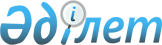 Жарма ауданының Суықбұлақ кентіне қарасты Ұзынжал ауылына және "Руслан" шаруа қожалығына шектеу іс шараларын белгілеу туралы
					
			Күшін жойған
			
			
		
					Шығыс Қазақстан облысы Жарма ауданы Суықбұлақ кенті әкімінің 2020 жылғы 16 қаңтардағы № 1 шешімі. Шығыс Қазақстан облысының Әділет департаментінде 2020 жылғы 20 қаңтарда № 6651 болып тіркелді. Күші жойылды - Шығыс Қазақстан облысы Жарма ауданы Суықбұлақ кенті әкімінің 2020 жылғы 13 шілдедегі № 7 шешімімен
      Ескерту. Күші жойылды - Шығыс Қазақстан облысы Жарма ауданы Суықбұлақ кенті әкімінің 13.07.2020 № 7 шешімімен (алғашқы ресми жарияланған күнінен кейін күнтізбелік он күн өткен соң қолданысқа енгізіледі).

      ЗҚАИ-ның ескертпесі.

      Құжаттың мәтінінде түпнұсқаның пунктуациясы мен орфографиясы сақталған.
      Қазақстан Республикасының 2001 жылғы 23 қаңтардағы "Қазақстан Республикасындағы жергілікті мемлекеттік басқару және өзін-өзі басқару туралы" Заңының 35 бабының 2-тармағына, Қазақстан Республикасының 2002 жылғы 10 шілдедегі "Ветеринария туралы" Заңының 10-1 бабының 7) тармақшасына сәйкес және "Қазақстан Республикасы Ауыл шаруашылығы Министрлігі ветеринариялық бақылау және қадағалау комитетінің Жарма аудандық аумақтық инспекциясы" мемлекеттік мекемесінің басшысының 2019 жылғы 12 желтоқсандағы № 588 ұсыныс хаты негізінде Суықбұлақ кенті әкімі ШЕШТІ:
      1. Ірі қара малдардың арасынан бруцеллез ауруының анықталуына байланысты Жарма ауданының Суықбұлақ кентіне қарасты Ұзынжал ауылына және "Руслан"шаруа қожалығына шектеу іс- шаралары белгіленсін.
      2. "Суықбұлақ кенті әкімінің аппараты" мемлекеттік мекемесі Қазақстан Республикасының қолданыстағы заңнамасымен бекітілген тәртіпте:
      1) осы шешімнің аумақтық әділет органында мемлекеттік тіркелуін;
      2) осы шешім мемлекеттік тіркелген күнінен бастап күнтізбелік он күн ішінде оның көшірмесін Жарма ауданының аумағында таратылатын мерзімді баспа басылымдарында ресми жариялауға жолданылуын;
      3) ресми жарияланғаннан кейін осы шешімді Жарма ауданы әкімдігінің интернет-ресурсына орналастыруын қамтамасыз етсін.
      3. Осы шешімнің орындалуына бақылау жасауды өзіме қалдырамын.
      4. Осы шешім оның алғашқы ресми жарияланған күнінен кейін күнтізбелік он күн өткен соң қолданысқа енгізіледі.
					© 2012. Қазақстан Республикасы Әділет министрлігінің «Қазақстан Республикасының Заңнама және құқықтық ақпарат институты» ШЖҚ РМК
				
      Суықбұлақ кентінің әкімі 

А. Юсупов
